Home Learning Activities 

Class: 5    Week: 11   Week Beg: 8th June 2020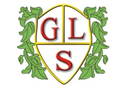 MondayTuesdayWednesdayThursdayFridayMathsWatch the song about time in the link.  Look at the clock throughout the day, what time is it when you have breakfast, lunch, dinner and bed time. Model to your child how you would tell the time. If you want to challenge your child start to look at half past the hour too.https://www.youtube.com/watch?v=1eGkW3JnthIMathsWatch the song about time in the link. Draw or print the clock template below, draw different times (to the hour) onto the clock and ask your child if they can tell you the time. E.g. 9 o’clock, 10 o’clock etc.If you want to challenge your child start to look at half past the hour too. Use a pencil so that you can rub it out to draw a new time or use 2 different lengthen objects to represent the hands.https://www.youtube.com/watch?v=1eGkW3JnthIMathsWatch the song about time in the link. Draw or print the clock template below, draw different times (to the hour) onto the clock and ask your child if they can tell you the time. E.g. 9 o’clock, 10 o’clock etc.If you want to challenge your child start to look at half past the hour too. Use a pencil so that you can rub it out to draw a new time or use 2 different lengthen objects to represent the hands.https://www.youtube.com/watch?v=1eGkW3JnthIMathsWatch the song about time in the link. Draw or print the clock template below, draw different times (to the hour) onto the clock and ask your child if they can tell you the time. E.g. 9 o’clock, 10 o’clock etc.Now start to challenge your child by looking at half past the hour too. Use a pencil so that you can rub it out to draw a new time or use 2 different lengthen objects to represent the hands.https://www.youtube.com/watch?v=1eGkW3JnthIMathsWatch the song about time in the link. Draw or print the clock template below, draw different times (to the hour) onto the clock and ask your child if they can tell you the time. E.g. 9 o’clock, 10 o’clock etc.Now start to challenge your child by looking at half past the hour too. Use a pencil so that you can rub it out to draw a new time or use 2 different lengthen objects to represent the hands.https://www.youtube.com/watch?v=1eGkW3JnthIEnglishPractice your letter formation. Practice your spellings (spellings below) Get someone to test you.EnglishCan you find some objects in your house beginning with the letter j, k and l?Can you then try to spell some of your objects?What other words can you think of beginning with j, k and l?EnglishRead to/with an adult. Can you create a new character for the story?EnglishAfter you made your drink, can you write/type a set of instructions?This links with today’s PSHEEnglishCan your adults write a step by step instruction about how to set the table for diner, write each step onto separate pieces of paper. Then give the pieces of paper to your child and ask them to sort the instructions into order.Writing/fine motorCan you write your name in a tray of flour or use Lego to make your name.SpanishPractice saying your numbers in Spanish. Listen carefully to the link below and then try your best to repeat the word.https://www.123teachme.com/games/click_n_say/numbersICTUse this game to practice subtraction. https://www.topmarks.co.uk/subtraction/subtraction-to-10GeographyCan you find your house and school on Google maps? What can you see on your road? Are there any shops?(adult supported)Science- SpaceCan you draw a picture of Venus, use colours on your picture? Then can you write any facts you know about the Venus, for example, does it have any water? What else do you know?https://www.youtube.com/watch?v=BZ-qLUIj_A0PEJoin in with 1 of our OT songs.
Stretch up high in the sky x5Stretch and touch your toes x5Create your own exercise circuit at home. https://www.youtube.com/watch?v=fpD9kRyBn8o(adult supported)Phonics Play a game on phonics playPractice sounding out CVC words. You can use the ones below or find some on the internet. For example cat would be broken up into saying each sound c-a-t then blending it altogether to say cat. You could then write or type the words.Phonics Join in with the jolly phonics alphabet song. Stop the song at different points and write a word beginning with that letter.
https://www.youtube.c
om/watch?v=1Qpn2839Kro(adult supported)Phonics Play a game on phonics playPhonics Join in with the jolly phonics alphabet song.https://www.youtube.c
om/watch?v=1Qpn2839Kro(adult supported)ArtUse your tree rubbings from previous week and create a collage picture. You could cut them into different shapes or keep them whole. PSHEPlay a game with someone else in your house. Remembering to use your turn taking skills.PSHEWatch and join in with the video about road safety. Make a list of what you need to do to stay safe when crossing the road.https://www.youtube.com/watch?v=MehkHPm_P9APSHECan you make a drink? (adult supported)MusicListen carefully to the calming music. What can you hear, what instruments or animals?https://www.youtube.com/watch?v=5HrkXT5Bc9ECVC wordsHigh frequency wordsloghermudthempanMrredI’mpinwas